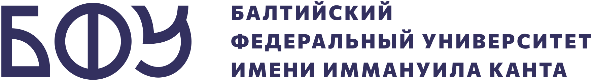 СОГЛАСИЕ на обработку персональных данныхЯ, ____________________________________________________________________________________,(фамилия, имя, отчество), зарегистрирован(а) по адресу (с указанием почтового индекса): __________________________________________________________________________________________________________________________________________________________________________________________________________________________________________,                                                     паспорт: серия__________№_______________, выдан _______________________________________________________________________________                                         (кем, когда, код подразделения),во исполнение требований Федерального закона от 27.07.2006 г. № 152-ФЗ «О персональных данных», принимаю решение о предоставлении своих персональных данных, и, сознательно, свободно, своей волей и в своем интересе даю свое согласие Федеральному государственному автономному образовательному учреждению высшего образования «Балтийский федеральный университет имени Иммануила Канта», расположенному по адресу: 236041, г. Калининград, ул. А. Невского, 14 (в дальнейшем – Университет) на обработку моих персональных данных: _____________________________________________________________________________________   (ФИО, дата рождения, контактный телефон, __________________________________________________________________________________________________________________________________________________________________________электронная почта, образование)____________________________________________________________________________________.Обработка моих персональных данных допускается в следующих целях: - сбор заявок и организация обучения по программам дополнительного профессионального образования и профессионального обучения.Мои персональные данные могут обрабатываться посредством автоматизированной и неавтоматизированной обработки.Я разрешаю осуществление следующих действий с моими персональными данными: - получение, сбор, запись, систематизацию, накопление, уточнение (обновление, изменение), извлечение, использование, хранение данных и их анализ для осуществления образовательной деятельности Университетом;- обработка персональных данных в информационных системах Университета.Я ознакомлен(а), что: - настоящее Согласие на обработку моих персональных данных может быть отозвано путем направления письменного заявления на почтовый адрес Университета. Университет вправе продолжить обработку персональных данных без моего согласия при наличии оснований, указанных в пунктах 2 – 11 части 1 статьи 6, части 2 статьи 10 и части 2 статьи 11 Федерального закона №152-ФЗ «О персональных данных» от 27.07.2006 г.- имею право на доступ к своим персональным данным, задать вопрос по персональным данным, требовать уточнения (обновления, изменения) моих персональных данных, а также удаления и уничтожения моих персональных данных в случае их обработки Университетом способами, нарушающими мои законные права и интересы, законодательство Российской Федерации;Настоящим Согласием я подтверждаю, что являюсь субъектом предоставляемых персональных данных, а также подтверждаю достоверность предоставляемых данных.«___»______________________г.    ___________________                                  ________________________________________________________________________               (дата)                                   (подпись)                                 (фамилия, имя, отчество полностью) 	            	